Številka: 477-216/2019/9Datum:   30. 11. 2020Republika Slovenija, Ministrstvo za javno upravo, Tržaška cesta 21, Ljubljana, skladno z 52. členom Zakona o stvarnem premoženju države in samoupravnih lokalnih skupnosti (Uradni list RS, št. 11/18 in 79/18 – v nadaljevanju: ZSPDSLS-1) in 19. členom Uredbe o stvarnem premoženju države in samoupravnih lokalnih skupnosti (Uradni list RS, št. 31/18) objavlja  NAMERO ZA PRODAJO NEPREMIČNIN V K.O. DRAGOVIČ1. Naziv in sedež organizatorja prodaje Republika Slovenija, Ministrstvo za javno upravo, Tržaška cesta 21, 1000 Ljubljana.2. Predmet prodaje Predmet prodaje so naslednje nepremičnine:Nepremičnine se nahajajo v Občini Juršinci, v naselju  Dragovič. Dostop do njih je urejen z asfaltne ceste.Nepremičnini s parc. št. *23/1 in 280/2, obe k.o. 359 - Dragovič predstavljata nepozidani stavbni zemljišči. Solastniški delež solastnika na nepremičnini s parc. št. *23/1 k.o. 359 - Dragovič NI predmet prodaje. Solastnik ima na podlagi tretjega odstavka 66. člena Stvarno pravnega zakonika (Uradni list RS, št. 87/02, 91/13 in 23/20) predkupno pravico.Nepremičnina s parc. št. 281/1 je po namenski rabi v pretežnem delu stavbno zemljišče, preostali manjši del predstavlja kmetijsko zemljišče, zaradi česar je potrebno za veljavnost pravnega posla izpeljati še postopek za prodajo po določilih Zakona o kmetijskih zemljiščih (Uradni list RS, št. 71/11 - UPB in nasl.). ZK stanje nepremičnin je urejeno. Deleži nepremičnin v lasti RS se prodajajo skupaj, kot celota.3. Vrsta pravnega posla in sklenitev pogodbe Prodaja nepremičnin po metodi neposredne pogodbe. Pogodba mora biti sklenjena v roku 15 dni po pozivu organizatorja postopka prodaje. V kolikor pogodba ni sklenjena v danem roku lahko organizator odstopi od sklenitve posla. 4. Najnižja ponudbena cenaPonudbena cena za nepremičnini z ID znakom: parcela 359 280/2 in z ID znakom: parcela 359 281/1, obe do celote, ter nepremičnine z ID znakom: parcela 359 *23/1, v deležu do 1/2, ki se prodajajo kot celota, mora biti najmanj 4.569,00 EUR. Najugodnejši ponudnik na ponujeno ceno plača še davek, in sicer:- 2% davek na promet z nepremičninami za kmetijski del ter 22% DDV za stavbni del nepremičnine s parc. št. 281/1 k.o. 359 - Dragovič, ki je ovrednotena na 2.315,87 EUR,- 22% DDV za nepremičnino s parc. št. *23/1 k.o. 359 - Dragovič, ki je ovrednotena na 424,38 EUR ter- 22% DDV za nepremičnino s parc. št. 280/2 k.o. 359 - Dragovič, ki je ovrednotena na 1.828,75 EUR.Ponudba se odda na obrazcu z vsebino iz priloge 1 te objave.5. Način in rok plačila kupnineKupnina se plača v 30-ih dneh po sklenitvi pogodbe. Plačilo celotne kupnine v določenem roku je bistvena sestavina pravnega posla. V kolikor kupnina ni plačana v roku, se šteje posel za razvezan po samem zakonu.6. Sklenitev pogodbe V kolikor bo v roku prispelo več ponudb, se bodo organizirala dodatna pogajanja o ceni in o drugih pogojih pravnega posla. Pogodba bo sklenjena s tistim ponudnikom, ki bo ponudil najvišjo odkupno ceno, pod pogojem, da solastnik ne bo uveljavljal predkupne pravice.Cene in drugi elementi ponudbe, ponujeni na pogajanjih, so zavezujoči. Vse stroške v zvezi s prenosom lastništva (overitve, takse, vpis v zemljiško knjigo in drugo) plača kupec.Nepremičnine bodo prodane po načelu videno - kupljeno, zato morebitne reklamacije po sklenitvi prodajne pogodbe ne bodo upoštevane. Prodajalec ne jamči za izmero površine, niti za njen namen uporabe. Kupec sam prevzema obveznost odprave morebitnih pomanjkljivosti v zvezi s kvaliteto in obsegom predmeta prodaje.Organizator si pridržuje pravico, da lahko do sklenitve pravnega posla, brez odškodninske odgovornosti, odstopi od pogajanj.7. Podrobnejši pogoji zbiranja ponudbPonudbo lahko oddajo pravne in fizične osebe, ki v skladu s pravnim redom Republike Slovenije lahko postanejo lastniki nepremičnin. Ponudnik mora najkasneje do 23. 12. 2020 s priporočeno pošiljko na naslov: Ministrstvo za javno upravo, Tržaška cesta 21, Ljubljana, z nazivom zadeve »ponudba v zadevi 477-216/2019 – NE ODPIRAJ« poslati:izpolnjen in lastnoročno podpisan obrazec, ki je priloga 1 te objave terkopijo osebnega dokumenta (potni list ali osebno izkaznico) – velja za fizične osebe in s.p.-je.Šteje se, da je prijava pravočasna, če je oddana na pošto priporočeno, in prispe na naslov organizatorja najkasneje do 23. 12. 2020 do 15:00 ure. Ponudbe, predložene po izteku roka, bodo izločene iz postopka. Odpiranje ponudb NE BO javno.Ponudniki bodo o rezultatih zbiranja ponudb obveščeni na njihov elektronski naslov najkasneje 7 dni po zaključenem odpiranju ponudb. 8. Ogled Za dodatne informacije v zvezi s predmetom prodaje se obrnite na Vesno Kanjir, telefon 01 478 78 62, e-pošta: vesna.kanjir@gov.si. 9. OpozoriloOrganizator lahko do sklenitve pravnega posla, postopek zbiranja ponudb ustavi oziroma ne sklene pogodbe z uspelim ponudnikom, brez odškodninske odgovornosti.10 . Objava  obvestila posameznikom po 13. členu Splošne uredbe o varstvu podatkov (GDPR)Obvestilo posameznikom po 13. členu Splošne uredbe o varstvu podatkov (GDPR) glede obdelave osebnih podatkov v elektronskih zbirkah in zbirkah dokumentarnega gradiva Ministrstva za javno upravo je objavljeno na spletni strani: https://www.gov.si/assets/ministrstva/MJU/DSP/Sistemsko-urejanje/OBVESTILO_ravnanje_s_stvarnim_premozenjem-1.pdf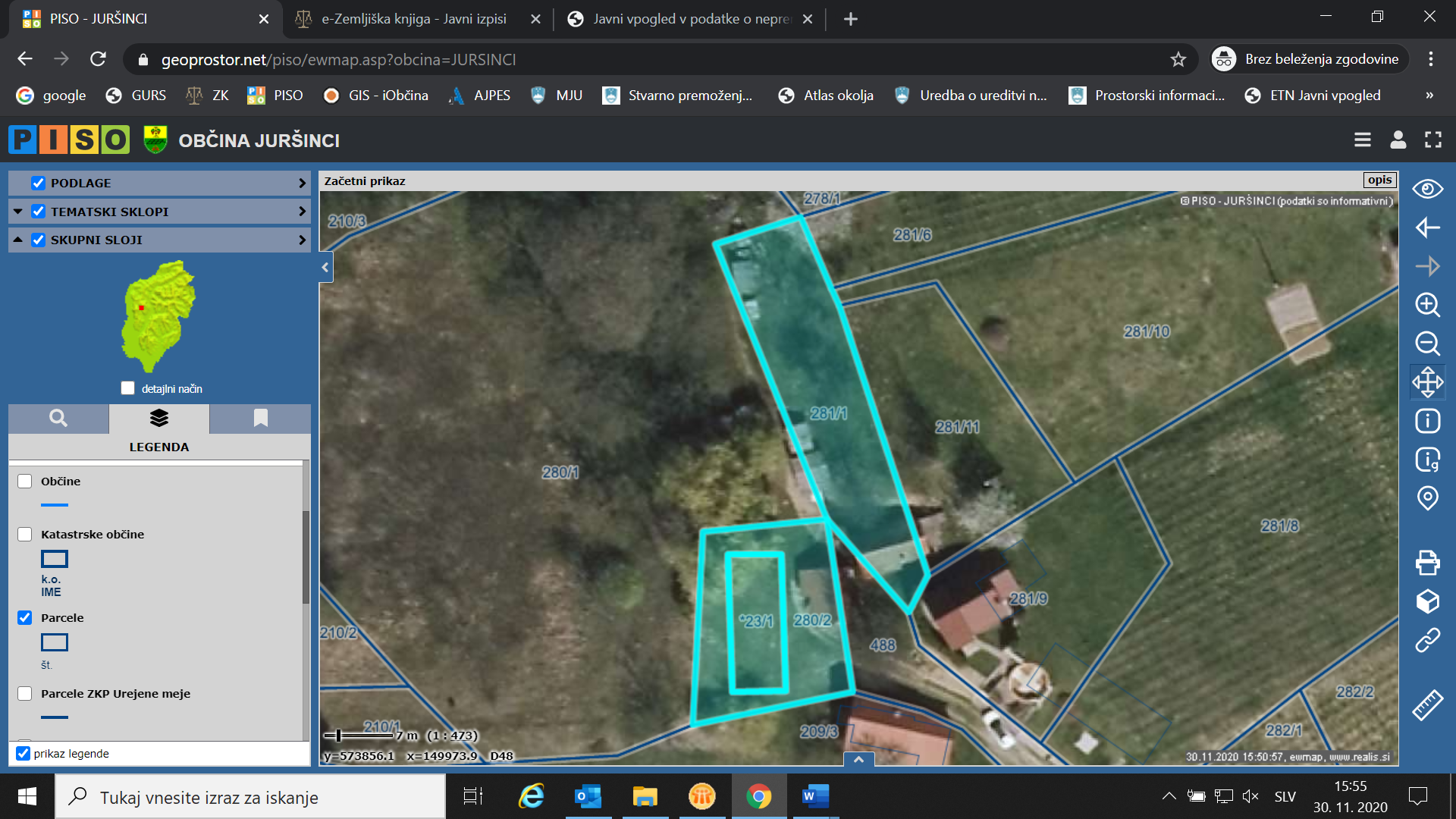 ID ZNAKizmera po GURS               (do celote)dejanska rabadelež v lasti RSparcela 359 *23/197 m2nepozidano stavbno zemljišče1/2parcela 359 280/2209 m2nepozidano stavbno zemljišče1/1parcela 359 281/1321 m2nepozidano stavbno zemljišče,            kmetijsko zemljišče1/1na podlagi pooblastila št. 1004-113/2015/45 z dne 7. 4. 2020Maja Pogačarv. d. generalnega direktorjaDirektorata za stvarno premoženje